ST. JOSEPH’S COLLEGE (AUTONOMOUS), BENGALURU -27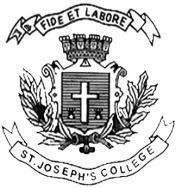 B.VOC. VISUAL MEDIA AND FILMMAKING – 6th SEMESTERSEMESTER EXAMINATION: APRIL 2024(Examination conducted in May /June 2024)VOF 6123: FILM PRESERVATION AND RESTORATION(For current batch students only)Time: 2 Hours								    Max Marks: 60This paper contains ONE printed page and THREE partsWrite short notes on any FIVE the following in 100 words each.  	(5X5=25)Archeology of film technology Film restoration for accessFilm basesFilm deterioration and damage Film vault Edge gaugesDupe negative and dupe positiveAnswer any TWO of the following in 200 words each. 	            	(2X10= 20)Explain the importance of scanning in film restoration. What are the different types of scanners? Explain how a film material can be identified by describe the steps of identification. Describe the process of film restoration. Answer any ONE of the following in 300 words each. 	            	(1X15=15) Describe in detail the history of film preservation in India with special reference to P.K Nair’s work.  What are the possible steps one need to take to restore a deteriorated film? List out the different possibilities. 